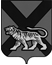 ТЕРРИТОРИАЛЬНАЯ  ИЗБИРАТЕЛЬНАЯ  КОМИССИЯГОРОДА ПАРТИЗАНСКАР Е Ш Е Н И Е  03.06.2021 г. 						                                         №6/13г. ПартизанскВ соответствии с пунктом 11 статьи 29 Федерального закона «Об основных гарантиях избирательных прав и права на участие в референдуме граждан Российской Федерации», частью 10 статьи 32 Избирательного кодекса Приморского края, решением территориальной избирательной комиссии города Партизанска   от 14.06.2018 года №81/281 «О зачислении в резерв составов участковых комиссий Приморского края, избирательных участков № 2201-2242, территориальная избирательная комиссия города ПартизанскаРЕШИЛА           1.  Назначить из резерва составов участковых избирательных комиссий Приморского края, избирательных участков №№2201-2242 взамен выбывшего члена участковой комиссии с правом решающего голоса: Гузееву Надежду Александровну  членом участковой избирательной комиссии с правом решающего голоса избирательного участка №2212, 1956 года рождения; пенсионерка; кандидатура предложена Местным отделением Всероссийской политической партии «ЕДИНАЯ РОССИЯ» Партизанского городского округа.   2. Направить настоящее решение  в участковую избирательную комиссию избирательного  участка №2212.3.  Разместить настоящее решение на официальном сайте администрации Партизанского городского округа в информационно-телекоммуникационной сети Интернет в разделе «Избирательная комиссия».Председатель комиссии                                                             Е.В. Обытоцкая Секретарь заседания				                                  Е.Е. Шкраба О назначении члена участковой избирательной комиссии с правом решающего голоса избирательного участка №2212 взамен выбывшего члена участковой избирательной комиссии с правом решающего голоса